ESTADO de Santa Catarina
MUNICÍPIO DE IbiamAUDIÊNCIA PÚBLICA
DE AVALIAÇÃO DO CUMPRIMENTO
DAS METAS FISCAIS2º Quadrimestre/2018exigência legalLei Complementar n°101, de 04 de Maio de 2000, Art. 9°, § 4°Art. 9º - Se verificado, ao final de um bimestre, que a realização da receita poderá não comportar o cumprimento das metas de resultado primário ou nominal estabelecidas no Anexo de Metas Fiscais, os Poderes e o Ministério Público promoverão, por ato próprio e nos montantes necessários, nos trinta dias subsequentes, limitação de empenho e movimentação financeira, segundo os critérios fixados pela Lei de Diretrizes Orçamentárias.§ 4º - Até o final dos meses de Maio, Setembro e Fevereiro, o Poder Executivo demonstrará e avaliará o cumprimento das metas fiscais de cada quadrimestre, em Audiência Pública na comissão referida no § 1º do Art. 166 da Constituição ou equivalente nas Casas Legislativas estaduais e municipais.temas a serem apresentadosExecução OrçamentariaMetas ArrecadaçãoCronograma de DesembolsoAplicação de Recursos em Saúde (15%)Aplicação de Recursos em Educação (25%)Aplicação dos Recursos Recebidos do FUNDEB (60%)Despesas com PessoalRestos à PagarAlienação de Ativosreceita orçamentáriaLei 4.320/64, Art. 2°, § 1° e 2°Lei 4.320/64, Art. 2° - A Lei do Orçamento conterá a discriminação da receita e despesa de forma a evidenciar a política econômica financeira e o programa de trabalho do Governo, obedecidos os princípios de unidade universalidade e anualidade.§ 1° Integrarão a Lei de Orçamento:I - Sumário geral da receita por fontes e da despesa por funções do Governo;II - Quadro demonstrativo da Receita e Despesa segundo as Categorias Econômicas, na forma do Anexo nº1;III - Quadro discriminativo da receita por fontes e respectiva legislação;IV - Quadro das dotações por órgãos do Governo e da Administração.§ 2º Acompanharão a Lei de Orçamento:I - Quadros demonstrativos da receita e planos de aplicação dos fundos especiais;II - Quadros demonstrativos da despesa, na forma dos Anexos n°6 a 9;III - Quadro demonstrativo do programa anual de trabalho do Governo, em termos de realização de obras e de prestação de serviços.receita orçamentáriaLei 4.320/64, Art. 2°, § 1° e 2°receita orçamentáriaLei 4.320/64, Art. 2°, § 1° e 2°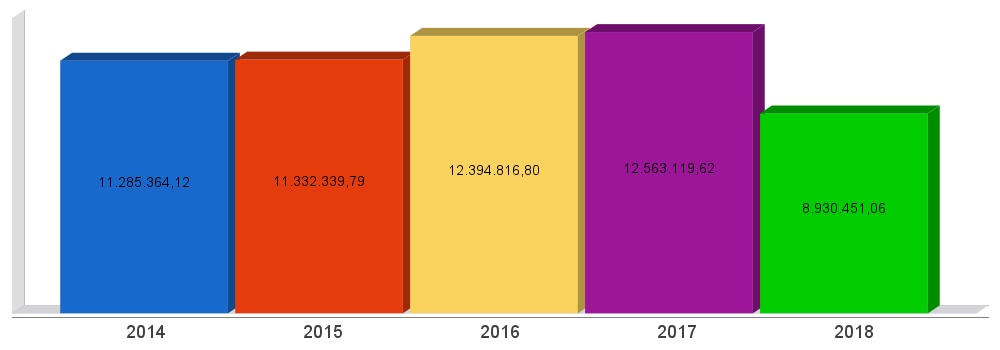 despesa orçamentáriaLei 4.320/64, Art. 2°, § 1° e 2°despesa orçamentáriaLei 4.320/64, Art. 2°, § 1° e 2°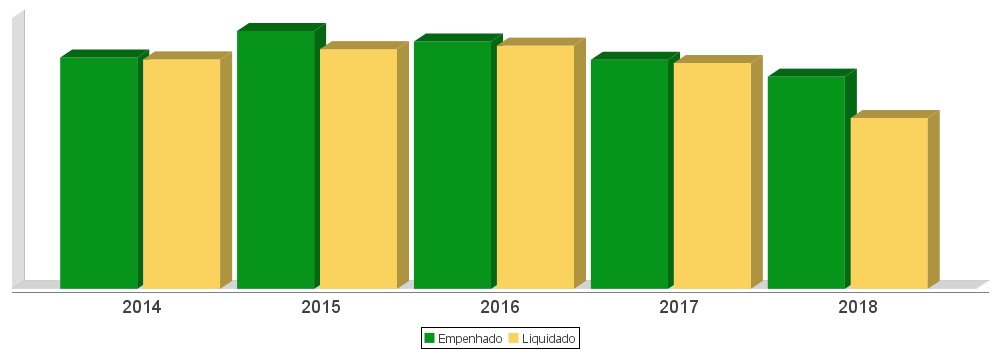 receita corrente líquidaLei Complementar n°101/2000, Art. 2°, IV, ‘c’, § 1° e 3°LRF, Art. 2° - Para os efeitos desta Lei Complementar, entende-se como:IV - Receita Corrente Líquida: somatório das receitas tributárias, de contribuições, patrimoniais, industriais, agropecuárias, de serviços, transferências correntes e outras receitas também correntes, deduzidos:c) na União, nos Estados e nos Municípios, a contribuição dos servidores para o custeio do seu sistema de previdência e assistência social e as receitas provenientes da compensação financeira citada no § 9º do Art. 201 da Constituição. § 1º Serão computados no cálculo da receita corrente líquida os valores pagos e recebidos em decorrência da Lei Complementar nº 87, de 13 de setembro de 1996, e do fundo previsto pelo art. 60 do Ato das Disposições Constitucionais Transitórias.§ 3º A receita corrente líquida será apurada somando-se as receitas arrecadadas no mês em referência e nos onze anteriores, excluídas as duplicidades.receita corrente líquidaLei Complementar n°101/2000, Art. 2°, IV, ‘c’, § 1° e 3°receita corrente líquidaLei Complementar n°101/2000, Art. 2°, IV, ‘c’, § 1° e 3°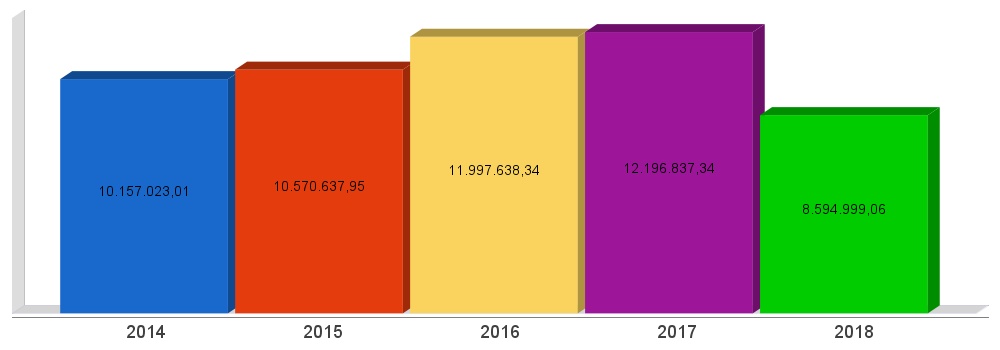 execução orçamentáriaLei Complementar nº 101/2000, Art. 52LRF, Art. 52 - O relatório a que se refere o § 3º do Art. 165 da Constituição abrangerá todos os Poderes e o Ministério Público, será publicado até trinta dias após o encerramento de cada bimestre e composto de:I - balanço orçamentário, que especificará, por categoria econômica, as:a) receitas por fonte, informando as realizadas e a realizar, bem como a previsão atualizada;b) despesas por grupo de natureza, discriminando a dotação para o exercício, a despesa liquidada e o saldo;II - demonstrativos da execução das:a) receitas, por categoria econômica e fonte, especificando a previsão inicial, a previsão atualizada para o exercício, a receita realizada no bimestre, a realizada no exercício e a previsão a realizar;b) despesas, por categoria econômica e grupo de natureza da despesa, discriminando dotação inicial, dotação para o exercício, despesas empenhada e liquidada, no bimestre e no exercício;c) despesas, por função e subfunção.§ 1º Os valores referentes ao refinanciamento da dívida mobiliária constarão destacadamente nas receitas de operações de crédito e nas despesas com amortização da dívida.§ 2º O descumprimento do prazo previsto neste artigo sujeita o ente às sanções previstas no § 2º do Art. 51.execução orçamentáriaLei Complementar nº 101/2000, Art. 52execução orçamentáriaLei Complementar nº 101/2000, Art. 52execução orçamentáriaLei Complementar nº 101/2000, Art. 52execução orçamentáriaLei Complementar nº 101/2000, Art. 52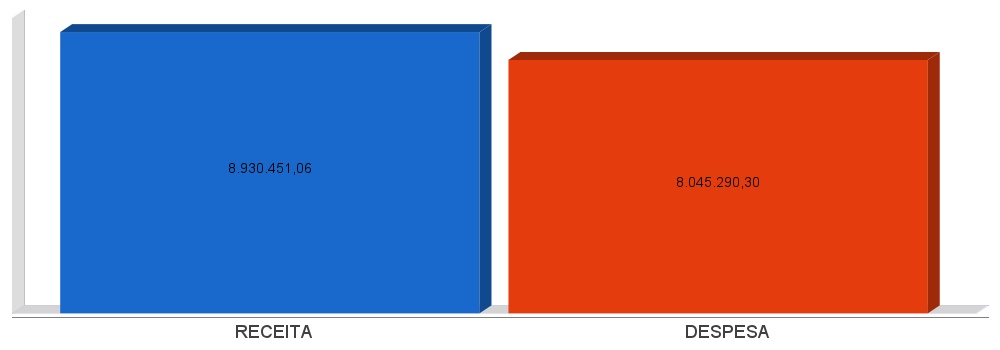 metas de arrecadaçãoLei Complementar nº 101/2000, Art. 8º e Art. 13LRF, Art. 8° - Até trinta dias após a publicação dos orçamentos, nos termos em que dispuser a lei de diretrizes orçamentárias e observado o disposto na alínea "c" do inciso I do Art. 4°, o Poder Executivo estabelecerá a programação financeira e o cronograma de execução mensal de desembolso.Parágrafo único. Os recursos legalmente vinculados a finalidade específica serão utilizados exclusivamente para atender ao objeto de sua vinculação, ainda que em exercício diverso daquele em que ocorrer o ingresso.LRF, Art. 13 - No prazo previsto no Art. 8°, as receitas previstas serão desdobradas, pelo Poder Executivo, em metas bimestrais de arrecadação, com a especificação, em separado, quando cabível, das medidas de combate à evasão e à sonegação, da quantidade e valores de ações ajuizadas para cobrança da dívida ativa, bem como da evolução do montante dos créditos tributários passíveis de cobrança administrativa.metas de arrecadaçãoLei Complementar nº 101/2000, Art. 8º e Art. 13metas de arrecadaçãoLei Complementar nº 101/2000, Art. 8º e Art. 13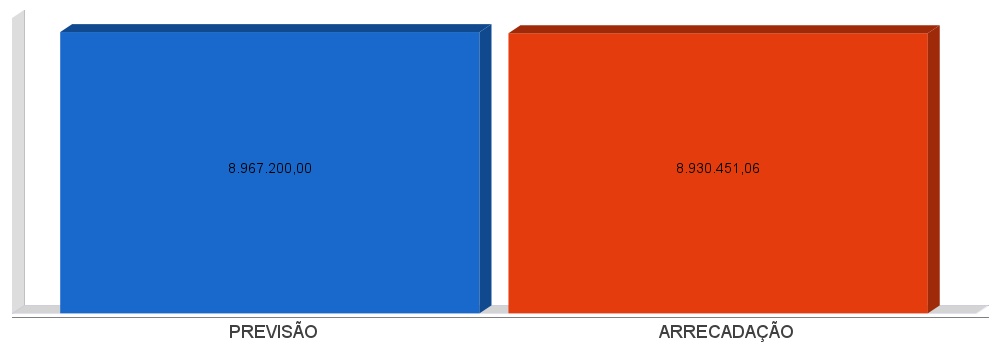 cronograma de desembolsoLei Complementar nº 101/2000, Art. 8º e Art. 13LRF, Art. 8° - Até trinta dias após a publicação dos orçamentos, nos termos em que dispuser a lei de diretrizes orçamentárias e observado o disposto na alínea c do inciso I do Art. 4°, o Poder Executivo estabelecerá a programação financeira e o cronograma de execução mensal de desembolso.Parágrafo único. Os recursos legalmente vinculados a finalidade específica serão utilizados exclusivamente para atender ao objeto de sua vinculação, ainda que em exercício diverso daquele em que ocorrer o ingresso.LRF, Art. 13 - No prazo previsto no Art. 8°, as receitas previstas serão desdobradas, pelo Poder Executivo, em metas bimestrais de arrecadação, com a especificação, em separado, quando cabível, das medidas de combate à evasão e à sonegação, da quantidade e valores de ações ajuizadas para cobrança da dívida ativa, bem como da evolução do montante dos créditos tributários passíveis de cobrança administrativa.cronograma de desembolsoLei Complementar nº 101/2000, Art. 8º e Art. 13cronograma de desembolsoLei Complementar nº 101/2000, Art. 8º e Art. 13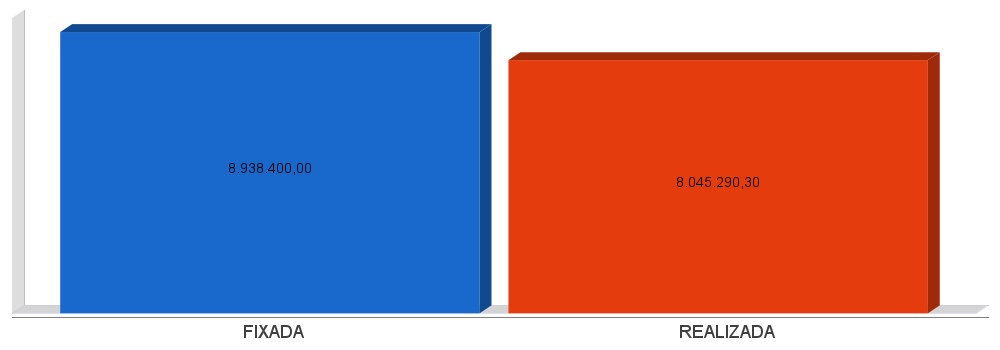 APLICAÇÃO DE RECURSOS EM AÇÕES E SERVIÇOS PÚBLICOS DE SAÚDEADCT, Art. 77, III e Emenda Constitucional n°29 de 13/09/2000EC 29/2000, Art. 7º - O Ato das Disposições Constitucionais Transitórias passa a vigorar acrescido do seguinte Art. 77:"III - no caso dos Municípios e do Distrito Federal, quinze por cento do produto da arrecadação dos impostos a que se refere o Art. 156 e dos recursos de que tratam os Art´s. 158 e 159, inciso I, alínea b e § 3º." APLICAÇÃO DE RECURSOS EM AÇÕES E SERVIÇOS PÚBLICOS DE SAÚDEADCT, Art. 77, III e Emenda Constitucional n°29 de 13/09/2000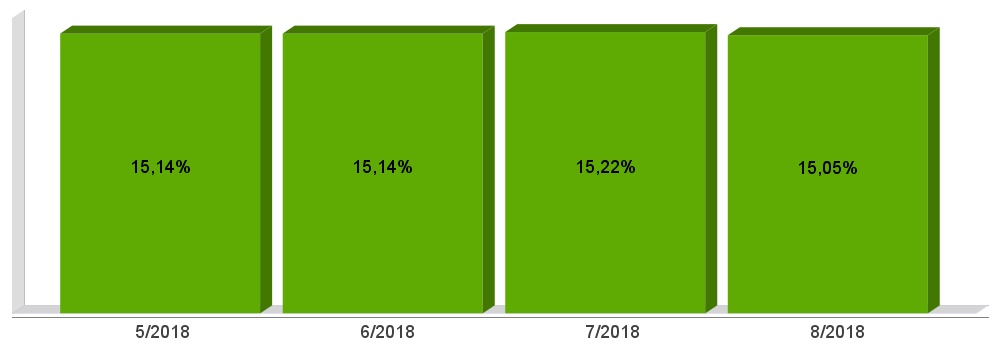 APLICAÇÃO DE RECURSOS NA
MANUTENÇÃO E DESENVOLVIMENTO DO ENSINOConstituição Federal, Art. 212 e LDB, Art. 72CF, Art. 212 - A União aplicará, anualmente, nunca menos de dezoito, e os Estados, o Distrito Federal e os Municípios vinte e cinco por cento, no mínimo, da receita resultante de impostos, compreendida a proveniente de transferências, na manutenção e desenvolvimento do ensino.LDB, Art. 72 - As receitas e despesas com manutenção e desenvolvimento do ensino serão apuradas e publicadas nos balanços do Poder Público, assim como nos relatórios a que se refere o § 3º do Art. 165 da Constituição Federal.APLICAÇÃO DE RECURSOS NA
MANUTENÇÃO E DESENVOLVIMENTO DO ENSINOConstituição Federal, Art. 212 e LDB, Art. 72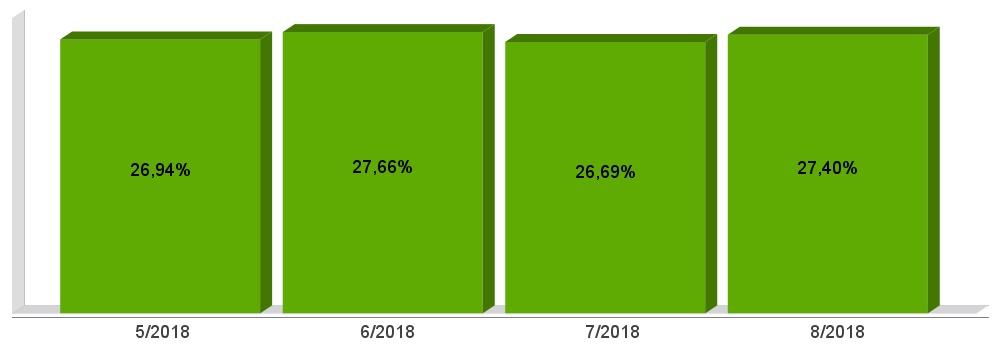 APLICAÇÃO DE 60% DOS RECURSOS DO FUNDEB NA REMUNERAÇÃO DOS PROFISSIONAIS DO MAGISTÉRIO DA EDUCAÇÃO BÁSICA ADCT, Art. 60, XII, MP 339/2006, EC 53/2006 e Lei Federal n°9.424/96APLICAÇÃO DE 60% DOS RECURSOS DO FUNDEB NA REMUNERAÇÃO DOS PROFISSIONAIS DO MAGISTÉRIO DA EDUCAÇÃO BÁSICA ADCT, Art. 60, XII, MP 339/2006, EC 53/2006 e Lei Federal n°9.424/96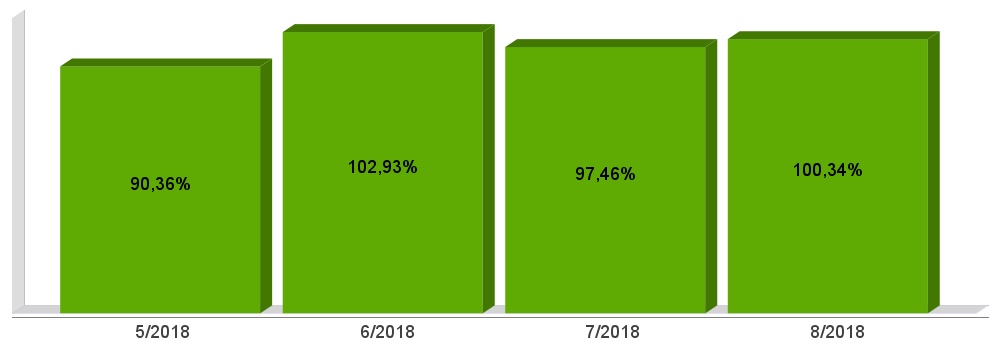 DESPESAS COM PESSOAL DO PODER EXECUTIVOConstituição Federal, Art. 169, caput
Lei Complementar n°101/2000, Art. 19, III e Art. 20, III CF, Art. 169 - A despesa com pessoal ativo e inativo da União, dos Estados, do Distrito Federal e dos Municípios não poderá exceder os limites estabelecidos em lei complementar.LRF, Art. 19 - Para os fins do disposto no caput do Art. 169 da Constituição, a despesa total com pessoal, em cada período de apuração e em cada ente da Federação, não poderá exceder os percentuais da receita corrente líquida, a seguir discriminados:III - Municípios: 60% (sessenta por cento)LRF, Art. 20 - A repartição dos limites globais do Art. 19 não poderá exceder os seguintes percentuais:III - na esfera municipal:a) 6% (seis por cento) para o Legislativo, incluído o Tribunal de Contas do Município, quando houver;b) 54% (cinquenta e quatro por cento) para o Executivo.DESPESAS COM PESSOAL DO PODER EXECUTIVOConstituição Federal, Art. 169, caput
Lei Complementar n°101/2000, Art. 19, III e Art. 20, III DESPESAS COM PESSOAL DO PODER EXECUTIVOConstituição Federal, Art. 169, caput
Lei Complementar n°101/2000, Art. 19, III e Art. 20, III 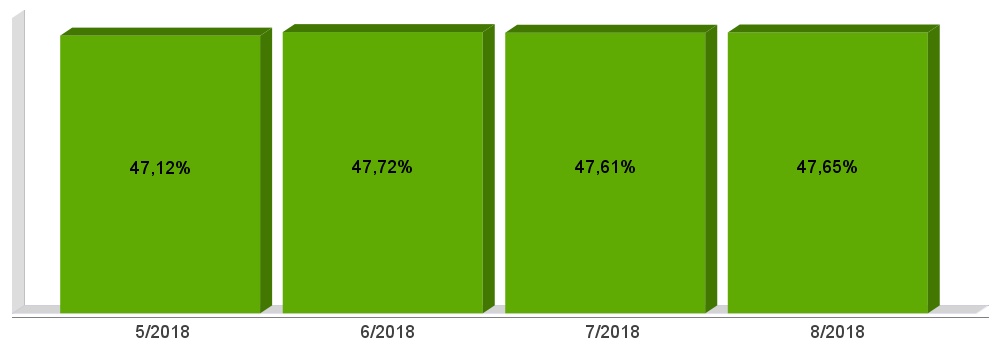 DESPESAS COM PESSOAL DO PODER LEGISLATIVOConstituição Federal, Art. 169, caput
Lei Complementar n°101/2000, Art. 19, III e Art. 20, III DESPESAS COM PESSOAL DO PODER LEGISLATIVOConstituição Federal, Art. 169, caput
Lei Complementar n°101/2000, Art. 19, III e Art. 20, III 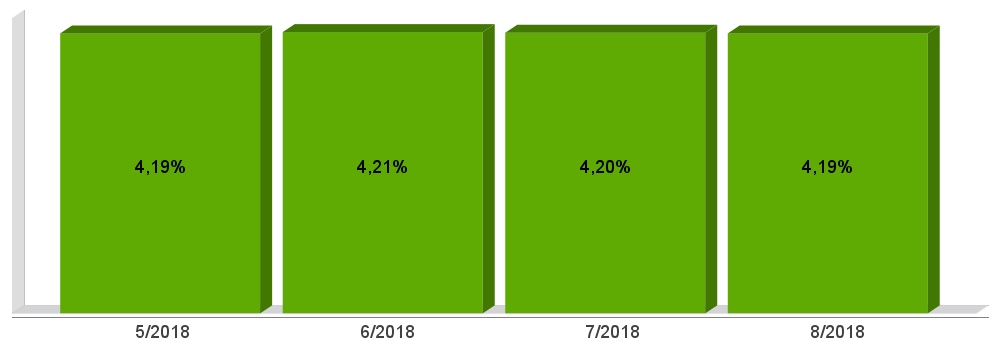 DESPESAS COM PESSOAL CONSOLIDADOConstituição Federal, Art. 169, caput
Lei Complementar n°101/2000, Art. 19, III e Art. 20, III DESPESAS COM PESSOAL CONSOLIDADOConstituição Federal, Art. 169, caput
Lei Complementar n°101/2000, Art. 19, III e Art. 20, III 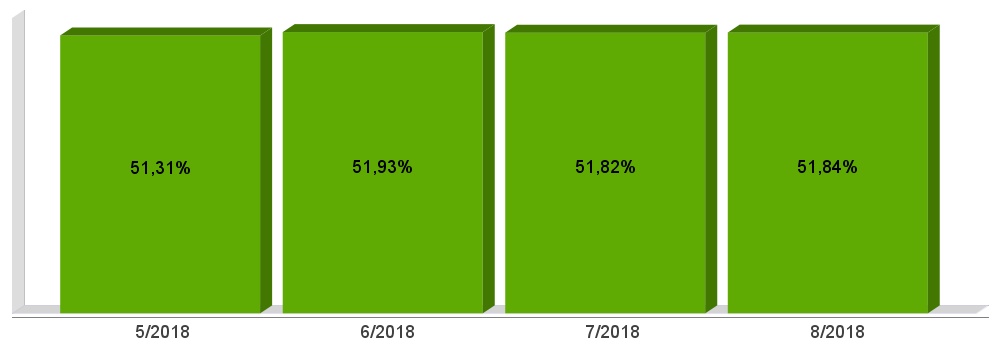 RESTOS A PAGARLei Complementar n°101/2000, Art. 55, III, alínea “b”LRF, Art. 55. O relatório conterá:III - demonstrativos, no último quadrimestre:b) da inscrição em Restos a Pagar, das despesas:1) liquidadas;2) empenhadas e não liquidadas, inscritas por atenderem a uma das condições do inciso II do art. 41;3) empenhadas e não liquidadas, inscritas até o limite do saldo da disponibilidade de caixa;4) não inscritas por falta de disponibilidade de caixa e cujos empenhos foram cancelados;RESTOS A PAGARLei Complementar n°101/2000, Art. 55, III, alínea “b”RESTOS A PAGARLei Complementar n°101/2000, Art. 55, III, alínea “b”RESTOS A PAGARLei Complementar n°101/2000, Art. 55, III, alínea “b”Receita Arrecada em Exercícios AnterioresReceita Arrecada em Exercícios AnterioresExercício Valores 201411.285.364,12201511.332.339,79201612.394.816,80201712.563.119,62Receita Arrecadada até 2º Quadrimestre/2018Receita Arrecadada até 2º Quadrimestre/2018Receita Orçamentária8.930.451,06Média Mensal1.116.306,38Evolução da Receita OrçamentariaDespesa Realizada em Exercícios AnterioresDespesa Realizada em Exercícios AnterioresDespesa Realizada em Exercícios AnterioresExercício EmpenhadoLiquidado201410.888.326,6910.802.995,33201512.140.505,5311.284.681,60201611.643.625,7611.449.849,62201710.784.399,2710.629.908,43Despesa até 2º Quadrimestre/2018Despesa até 2º Quadrimestre/2018Despesa até 2º Quadrimestre/2018Despesa Orçamentária9.988.590,908.045.290,30Média Mensal1.248.573,86921.681,95Evolução da Despesa Orçamentaria RealizadaReceita Corrente Líquida (RCL) Arrecadada em Exercícios AnterioresReceita Corrente Líquida (RCL) Arrecadada em Exercícios AnterioresExercício Valores 201410.157.023,01201510.570.637,95201611.997.638,34201712.196.837,34Receita Corrente Líquida Arrecadada até 2º Quadrimestre/2018Receita Corrente Líquida Arrecadada até 2º Quadrimestre/2018Receita Corrente Líquida8.594.999,06Média Mensal1.074.374,88Evolução da Receita Corrente Líquida (RCL)Receitas Arrecadadas Receitas Arrecadadas Receitas Correntes (I) 8.594.999,06 Receita Tributária466.963,40Receita de Contribuições0,00Receita Patrimonial80.164,96Receita Agropecuária0,00Receita Industrial0,00Receita de Serviços58.813,15Transferências Correntes9.599.375,15(-) Deduções das Transferências Correntes-1.618.271,71Outras Receitas Correntes7.954,11Receitas de Capital (II) 335.452,00 Operações de Crédito0,00Alienação de Bens0,00Amortização de Empréstimos0,00Transferências de Capital335.452,00Outras Receitas de Capital0,00Total (III) = (I+II) 8.930.451,06 Despesas Liquidadas Por Função de Governo Despesas Liquidadas Por Função de Governo 01 - Legislativa459.461,0604 - Administração1.360.155,3006 - Segurança Pública19.465,8308 - Assistência Social388.768,0309 - Previdência Social326.180,8510 - Saúde1.822.971,7312 - Educação1.783.000,0113 - Cultura115.904,5715 - Urbanismo198.298,1216 - Habitação0,0017 - Saneamento52.866,0018 - Gestão Ambiental0,0020 - Agricultura575.774,5422 - Indústria0,0026 - Transporte805.021,9327 - Desporto e Lazer37.601,0328 - Encargos Especiais99.821,3099 - Reserva de Contingência0,00Total (IV) 8.045.290,30 Execução Orçamentária e Financeira Execução Orçamentária e Financeira Superávit Financeiro do Exercício Anterior (V)1.778.320,35 Superávit Financeiro Apurado Até o Quadrimestre (VI) = (III-IV)885.160,76 Superávit (VII) = (V + VI) 2.663.481,11 Receitas Orçamentárias Previsão Arrecadação Diferença Receitas Correntes (I) 8.947.200,00 8.594.999,06 -352.200,94 Receita Tributária605.100,00466.963,40-138.136,60Receita de Contribuições6.600,000,00-6.600,00Receita Patrimonial136.000,0080.164,96-55.835,04Receita Agropecuária4.000,000,00-4.000,00Receita Industrial0,000,000,00Receita de Serviços57.500,0058.813,151.313,15Transferências Correntes8.100.000,009.599.375,151.499.375,15(-) Deduções da Receita p/ FUNDEB0,00-1.618.271,71-1.618.271,71Outras Receitas Correntes38.000,007.954,11-30.045,89Receitas de Capital (II) 20.000,00 335.452,00 315.452,00 Operações de Crédito0,000,000,00Alienação de Bens0,000,000,00Amortização de Empréstimos0,000,000,00Transferências de Capital20.000,00335.452,00315.452,00Outras Receitas de Capital0,000,000,00Total (III) = (I+II) 8.967.200,00 8.930.451,06 -36.748,94 Despesas Orçamentárias Fixadas Realizadas Diferença Despesas Correntes (I) 8.539.400,00 7.427.197,20 1.112.202,80 Pessoal e Encargos Sociais4.530.000,004.436.572,4493.427,56Juros e Amortização da Dívida5.000,000,005.000,00Outras Despesas Correntes4.004.400,002.990.624,761.013.775,24Despesas de Capital (II) 399.000,00 618.093,10 -219.093,10 Investimentos391.500,00618.093,10-226.593,10Inversões Financeiras2.500,000,002.500,00Amortização da Dívida Fundada Interna5.000,000,005.000,00Reserva de contingência (III) 0,00 0,00 0,00 Reserva de contingência0,000,000,00Total (IV) = (I+II+III) 8.938.400,00 8.045.290,30 893.109,70 Receita bruta de Impostos e Transferências (I) 8.506.680,16 Despesas por função/subfunção (II) 1.783.496,31 Deduções (III) 503.232,72 Despesas para efeito de cálculo (IV) = (II-III) 1.280.263,59 Mínimo a ser aplicado 1.276.002,00 Aplicado à maior 4.261,59 Percentual aplicado = (IV) / (I) x 100 15,05 Receita bruta de Impostos e Transferências (I) 8.802.504,40 Despesas por função/subfunção (II) 1.721.527,42 Deduções (III) 305.740,82 Resultado líquido da transf. do FUNDEB (IV) -996.099,73 Despesas para efeito de cálculo (V) = (II-III-IV) 2.470.533,31 Mínimo a ser aplicado 2.200.626,00 Aplicado à Maior 211.260,33 Percentual aplicado = (V) / (I) x 100 27,40 Receita do FUNDEB (I) 624.488,37 Despesas (II) 626.604,85 Mínimo a ser Aplicado 374.693,03 Aplicado à Maior 251.911,82 Percentual Aplicado = (II) / (I) x 100 100,34 Receita Corrente Líquida Arrecadada nos Últimos 12 (doze) Meses (I) 12.899.818,59 Despesa Líquida com Pessoal Realizada nos Últimos 12 (doze) Meses (II) 6.146.677,61 Limite Prudencial - 51,30% 6.617.606,94 Limite Máximo - 54,00% 6.965.902,04 Percentual aplicado = (II) / (I) x 100 47,65 Receita Corrente Líquida Arrecadada nos Últimos 12 (doze) Meses (I) 12.899.818,59 Despesa Líquida com Pessoal Realizada nos Últimos 12 (doze) Meses (II) 541.079,56 Limite Prudencial - 5,70% 735.289,66 Limite Máximo - 6,00% 773.989,12 Percentual aplicado = (II) / (I) x 100 4,19 Receita Corrente Líquida Arrecadada nos Últimos 12 (doze) Meses (I) 12.899.818,59 Despesa Líquida com Pessoal Realizada nos Últimos 12 (doze) Meses (II) 6.687.757,17 Limite Prudencial - 57,00% 7.352.896,60 Limite Máximo - 60,00% 7.739.891,15 Percentual aplicado = (II) / (I) x 100 51,84 Unidade Gestora: PREFEITURA MUNICIPAL DE IBIAM Valores Restos A Pagar Não Processados (I) 33.250,30 (+) Inscrições do Exercício Anterior77.798,14(+) Inscritos em Exercícios Anteriores75.433,63(-) Cancelamentos40.621,36Restos a Pagar a Liquidar33.250,30Restos a Pagar em Liquidação0,00Restos a Pagar Liquidado a Pagar0,00(-) Restos a Pagar Pagos79.360,11Restos Processados (II) 0,00 (+) Inscrições do Exercício Anterior1.179,72(+) Inscritos em Exercícios Anteriores0,00(-) Cancelamentos0,00Restos a Pagar0,00(-) Restos Pagos1.179,72Saldo a Pagar (I+II) 33.250,30 Unidade Gestora: FUNDO MUNICIPAL DE SAUDE DE IBIAM Valores Restos A Pagar Não Processados (I) 2.546,73 (+) Inscrições do Exercício Anterior57.671,00(+) Inscritos em Exercícios Anteriores0,00(-) Cancelamentos4.637,58Restos a Pagar a Liquidar2.546,73Restos a Pagar em Liquidação0,00Restos a Pagar Liquidado a Pagar0,00(-) Restos a Pagar Pagos50.486,69Restos Processados (II) 0,00 (+) Inscrições do Exercício Anterior2.329,00(+) Inscritos em Exercícios Anteriores0,00(-) Cancelamentos349,00Restos a Pagar0,00(-) Restos Pagos1.980,00Saldo a Pagar (I+II) 2.546,73 Unidade Gestora: FUNDO MUNICIPAL DE ASSISTENCIA SOCIAL DE IBIAM Valores Restos A Pagar Não Processados (I) 0,00 (+) Inscrições do Exercício Anterior19.021,70(+) Inscritos em Exercícios Anteriores0,00(-) Cancelamentos9.302,50Restos a Pagar a Liquidar0,00Restos a Pagar em Liquidação0,00Restos a Pagar Liquidado a Pagar0,00(-) Restos a Pagar Pagos9.719,20Restos Processados (II) 0,00 (+) Inscrições do Exercício Anterior593,00(+) Inscritos em Exercícios Anteriores0,00(-) Cancelamentos0,00Restos a Pagar0,00(-) Restos Pagos593,00Saldo a Pagar (I+II) 0,00 